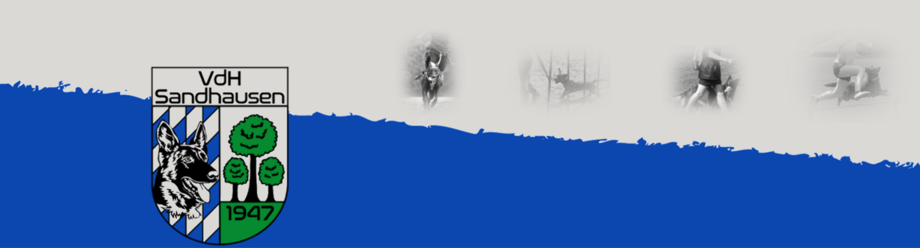 Nach erfolgreicher Rasenregeneration beginnen die neuen Welpenkurse ab sofort!Der Welpenkurs findet über 12 Einheiten à 45 Minuten, jeweils samstags um 14:30 Uhr statt.Inhalte:Theoretische Grundlagen der HundeerziehungGewöhnung an verschiedene Umweltreize wieOptische ReizeBewegungsreizeakustische ReizeGerücheVerschiedene UntergründeGewöhnung an Körperpflege und Behandlung durch den Tierarzt wieZahnpflegePfotenpflegeOhrenpflegeFellpflegeSozialisationKontakt mit Artgenossen – Begegnung und Spielen mit ArtgenossenKontakt mit Menschen – Bindung an die Bezugspersonen, Begegnung mit fremden MenschenRichtiges Spielen mit dem Welpen:NamensspielSpielen mit ObjektenFutterspielObjektfreies Spiel Freiwillige Aufmerksamkeit bestärkenErlernen von AbbruchsignalenDie ersten RückrufübungenDie ersten GehorsamsübungenAnmeldung ab sofort bei Petra Schenk:per E-Mail unter welpenfoerderung@gmx.deper WhatsApp unter 0177 33 214 36Bei Fragen gerne anrufen!VdH Sandhausen, Hauptstraße 1, 69207 Sandhausen